MUNICIPIO DE CARATINGA/MG - Extrato de Resultado – Pregão Presencial Registro de Preço 027/2022. Objeto; Aquisição de seringas para atendimento da Secretaria Municipal de Saúde. Vencedor com menor preço; GOLDEN CARE DISTRIBUIDORA EIRELI - EPP – Valor global R$ 377.000,00 (Trezentos e Setenta e Sete Mil Reais);  Caratinga/MG, 18 de Maio de 2022. Bruno Cesar Veríssimo Gomes – Pregoeiro. 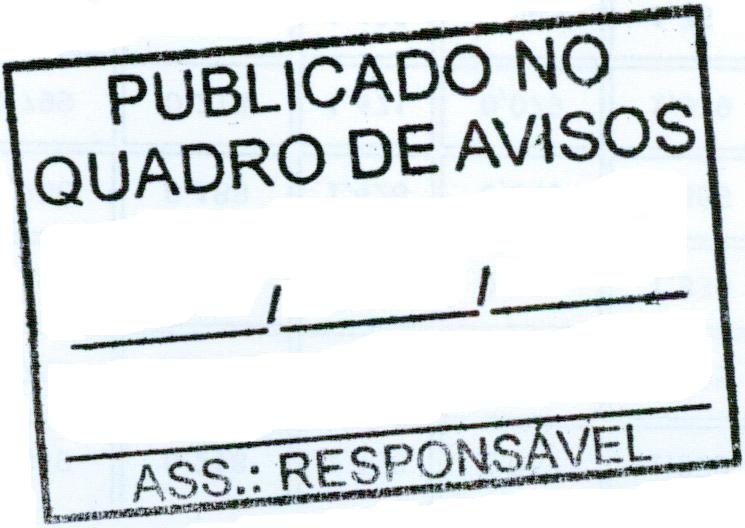 